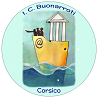 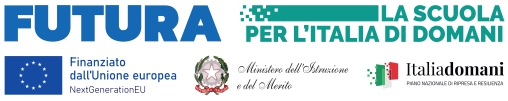 Alla Dirigente ScolasticaIC BuonarrotiCorsico (MI)Corsico il__________________Oggetto: Visita di istruzione Incarico di vigilanza alunni – Legge n. 312 /80 art. 61.I sottoscritti docenti delle classe/i    _______________________dell’IC Buonarroti Corsicoplesso ___________________________in data _________________________ si impegnano a partecipare alla gita/visita d’istruzione con meta _____________________________________________________ con l’assunzione dell’obbligo della vigilanza.Durante la visita di istruzione sarete considerate presenti in servizio a tutti gli effetti. Vi ricordo che le responsabilità sono, tra le altre, quelle previste dall’art. 2048 del C.C. con l’integrazione di cui all’art.61 di cui alla Legge 312/80. Pertanto, gli alunni minorenni devono essere vigilati durante l’intera durata del viaggio; al rientro dovranno essere affidati esclusivamente ai genitori o alle persone da essi espressamente delegate.Firma per accettazione							IL DIRIGENTE SCOLASTICO_______________________                          		_______________________________________________________________________________________Elenco nominativo alunni partecipanti alla visita di istruzioneil giorno ________________________ dalle ore  ________________ alle ore ________________  con destinazione ________________________________________________________________Mezzo di trasporto _______________________________________________________________Partecipazione alla visita di istruzione n. alunni diversamente abili __________________________Insegnante di sostegno	_______________________________________________________Corsico il	__________________ ISTITUTO COMPRENSIVO STATALE “BUONARROTI” Via IV Novembre, 38 - 20094 Corsico (MI) - tel. 02.45100100 email: miic88800v@istruzione.it; p.e.c. miic88800v@pec.istruzione.it www.icbuonarroticorsico.edu.itNNOME ACCOMPAGNATOREFIRMA12345 ISTITUTO COMPRENSIVO STATALE “BUONARROTI” Via IV Novembre, 38 - 20094 Corsico (MI) - tel. 02.45100100 email: miic88800v@istruzione.it; p.e.c. miic88800v@pec.istruzione.it www.icbuonarroticorsico.edu.itN. CognomeNome123456789101112131415161718192021222324252627282930